What does a Measuring Device have to do with math? 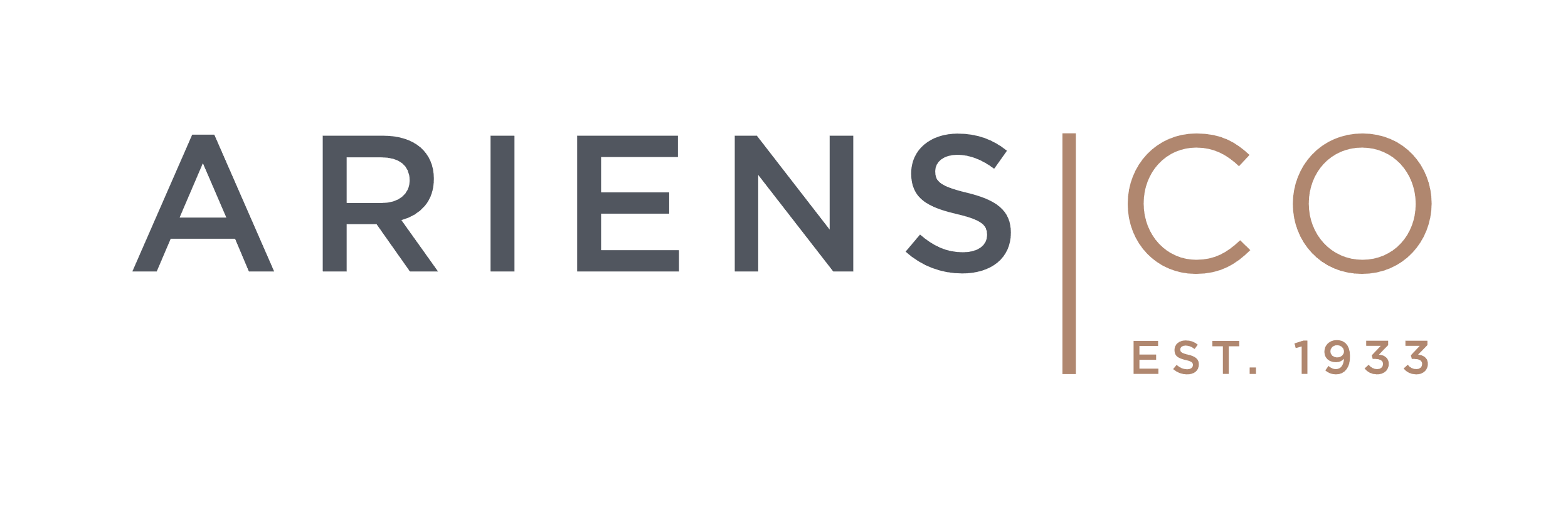 Video:  https://youtu.be/ZV5XZuie0eY Lesson PlanTeacher Note:  Please preview the entire video and pre-work the solutions in order to anticipate students’ needs, misconceptions and materials unique to your classroom.Common Core Mathematical Content Standards6.NS.B Compute fluently with multi-digit numbers6.NS.2 Fluently divide multi digit numbers using the standard algorithm.  Common Core Mathematical Practice Standards1. Make sense of problems and persevere in solving them.3.  Construct viable arguments and critique the reasoning of others6.  Attend to precisionCompany InformationAriens Company is a Brillion, Wisconsin-based equipment company which manufactures snow blowers, lawn mowers, and other “chore products” for commercial and high-end consumer markets. This four-generation company has a long history and touts itself as being the “mower of the White House lawn” and “official snow blower of Lambeau Field”.SummaryHow is math used to help a company make purchasing decisions?  In this video we watch as a team works together to decide if purchasing a new mobile measuring device for the factory floor makes sense…and that decision is based on mathematical calculations!Pre-Activity Discussion:	VocabularyFormulaTotal CostTotal RevenueRecuperateCost benefit analysis formulaTotal Cost /Total Revenue = Length of time to recuperate costs (return on investment)The standard length of time for most companies is 2 to 5 years depending on the size of the purchase.   Current stateFuture stateCost of QualityTotal cost of Quality = Cost of poor quality + cost of good qualityDifferentiation:The questions on the student handout are scaffolded to meet the needs of students who may need extra support.   Eliminating some of the added questions, and just posing the questions from the video would be a possible differentiation strategy for students who do not need the extra support. Students may also benefit by working with others as part of a partner/group investigation.   Part 1:  (0:00 – 2:00) BREAK 1Problem posed: How much does it cost the company per year to do the measuring using the current process?Information givenCost benefit analysis formulaTotal Cost /Total Revenue = Length of time to recuperate costs4 hours each week$26 per hourDiscuss with students how the data may have been collected to determine that the measurement time in total was 4 hours per week.Have students use part one of student handout to document their calculations and thinkingBefore showing Part 2 have students share their solution methodsPart 2: (2:04 – 2:40)				BREAK 2Discuss the solution from Part 1 and any calculation errors or misconceptions Problem posed:  How much will it cost the company each year to do the measuring using the mobile device?Information given2 hours each week $26 per hourStudents are asked to answer the question on the student handout.Before showing Part 3 have students share their answers and problems solving methods.Part 3:  (2:42 – 3:16)				BREAK 3Discuss the solution from Part 2 and any calculation errors or misconceptions Problem posed: Should they purchase the new mobile measuring device?Information given:  The cost to purchase the new device is $2100Cost benefit analysis formulaTotal Cost /Total Revenue = Length of time to recuperate costs (return on investment)The standard length of time for most companies is 2 – 5 years depending on the size of the purchaseBefore showing Part 4 have students share their answers and problems solving methods.Part 4:  (3:19 – 5:06)Discuss the solution from Part 3 and any calculation errors or misconceptionsExtension: Investigate other factors that could be considered when a company calculates “return on investment” besides a decrease in cost due to worker efficiency.Explain how does the cost of college and the ability to earn a higher salary with more education fit with “return on investment” thinking?  Are there times when companies should not make decisions using a cost-benefit analysis?  Explain.Elaborate on the phrase “Not all costs are bad costs” and “good quality versus bad quality”.  Can you think of other examples to illustrate these ideas?Student Handout - What does a Measuring Device have to do with math?      Name(s):  Pre-Video Discussion:  Notes on important background information and vocabulary.Break 1:  Problem: How much does it cost the company per year to do the measuring using the current process?1.  List the information given to you in the video.2. Use the information that was given to you to calculate a solution to the problemBreak 2:  Problem: How much will it cost the company each year to do the measuring using the mobile device?3.  List the information given to you in the video.4. Use the information that was given to you to calculate a solution to the problem.  Break 3:  Problem: Should they purchase the new mobile measuring device?5.  Write the cost benefit analysis formula.   6.  Calculate the solution to the problem using the formula in #5.7.  Should the device be purchased?  Why or why not?8.  Stretch your thinking -  10 years from now, what is the total amount of money that the mobile device will have saved the company?Answer Key What does a Measuring Device have to do with math?  Break 1:  Problem: How much does it cost the company per year to do the measuring using the current process?1.  List the information given to you in the video.4 hours each week$26 per hour2. Use the information that was given to you to calculate a solution to the problem4 x 26 x 52 = $5408.00Break 2:  Problem: How much will it cost the company each year to do the measuring using the mobile device?3.  List the information given to you in the video.2 hours each week$26 per hour4. Use the information that was given to you to calculate a solution to the problem.  2 x 26 x 52 = $2704.00Break 3:  Problem: Should they purchase the new mobile measuring device?5.  Write the cost benefit analysis formula.The cost to purchase the new device is $2100Cost benefit analysis formulaTotal Cost /Total Revenue = Length of time to recuperate costs (return on investment)The standard length of time for most companies is 2 – 5 years depending on the size of the purchase6.  Calculate the solution to the problem using the formula in #5.		2100 / (5408 – 2704) = 0.77 years or 9.24 months7.  Should the device be purchased?  Why or why not?		Yes, the return on investment time is well under the standard 2-5 yearsStretch you thinking - 